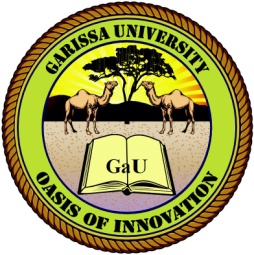 GARISSA UNIVERSITY UNIVERSITY EXAMINATION 2019/2020 ACADEMIC YEAR ONESECOND SEMESTER EXAMINATIONSCHOOL OF PURE AND APPLIED SCIENCESFOR THE DEGREE OF BACHELOR OF EDUCATIONCOURSE CODE: MAT 113COURSE TITLE: DIFFERENTIAL CALCULUSEXAMINATION DURATION: 2 HOURSDATE: 17/02/2020	                               TIME: 2.00-4.00 PMINSTRUCTION TO CANDIDATESThe examination has FIVE (5) questionsQuestion ONE (1) is COMPULSORY Choose any other TWO (2) questions from the remaining FOUR (4) questionsUse sketch diagrams to illustrate your answer whenever necessaryDo not carry mobile phones or any other written materials in examination roomDo not write on this paperThis paper consists of THREE (3) printed pages               	please turn overQUESTION ONE (COMPULSORY)Perform the indicated function evaluations for 	. Find 	       [2 marks]The difference quotient of a function  is defined to be,
Compute the difference quotient for 									                     [5 marks]Find the domain and range of .   							                     [5 marks]Compute  and  for ,   	                     [4 marks]Evaluate  , if it exists.					                     [3 marks]Find the tangent line to  at 					                     [3 marks] at 						                     [4 marks]The position of an object is given by . Determine all the points where the object is not moving.							                                             [4 marks]QUESTION TWO Evaluate the limit, if it exists
										                                 [3 marks]We are going to fence in a rectangular field.  If we look at the field from above the cost of the vertical sides are $10/m, the cost of the bottom is $2/m and the cost of the top is $7/m.  If we have $700 determine the dimensions of the field that will maximize the enclosed area.	         [3 marks]Determine the absolute extrema of  on              [10 marks]Given the functions
and
determine the inverse value of , .				                     [4 marks]QUESTION THREE Find the inverse for .  Verify your inverse by computing one or both of the composition as discussed in lectures.				                                 [6 marks]Given that ,  and , use the limit properties to compute
											         [4 marks]Differentiate 						                     [6 marks]Determine all the number(s)  which satisfy the conclusion of Mean Value Theorem for  on 							                                 [4 marks]QUESTION FOUR Suppose that the volume of water in a tank for  is given byIs the volume of water increasing or decreasing at  ?Is the volume of water increasing or decreasing at ?Does the volume of water ever stop changing?  If yes, at what times(s) does the             volume stop changing?  						                   [12 marks]Determine the critical points of
.										                     [8 marks]QUESTION FIVE For answer each of the following questions. Determine the possible inflection points of the function. 		                     [4 marks]Determine the intervals on which the function is concave up and concave down     [4 marks]For  on  answer each of the following questions.Identify the critical points of the function. 				                     [2 marks]Determine the intervals on which the function increases and decreases                [4 marks]Classify the critical points as relative maximums, relative minimums or neither.										                     [2 marks]Determine the inflection points of the function.			                     [2 marks]Use the information from steps above to sketch the graph of the function.           [2 marks]